FORWARDHEALTHPRIOR AUTHORIZATION / BRAND MEDICALLY NECESSARY ATTACHMENT (PA/BMNA)Instructions: Type or print clearly. Before completing this form, read the Prior Authorization/Brand Medically Necessary Attachment (PA/BMNA) Completion Instructions, F-11083A. Providers may refer to the Forms page of the ForwardHealth Portal at www.forwardhealth.wi.gov/WIPortal/Content/provider/forms/index.htm.spage for the completion instructions.Pharmacy providers are required to have a completed Prior Authorization/Brand Medically Necessary Attachment (PA/BMNA) form signed by the prescriber before submitting a prior authorization (PA) request on the Portal, by fax, or by mail. Providers may call Provider Services at 800-947-9627 with questions. Continued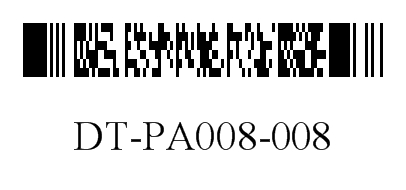 SECTION I – MEMBER INFORMATIONSECTION I – MEMBER INFORMATIONSECTION I – MEMBER INFORMATION1.  Name – Member (Last, First, Middle Initial)1.  Name – Member (Last, First, Middle Initial)1.  Name – Member (Last, First, Middle Initial)2.  Member Identification Number3.  Date of Birth – Member3.  Date of Birth – MemberSECTION II – PRESCRIPTION INFORMATIONSECTION II – PRESCRIPTION INFORMATIONSECTION II – PRESCRIPTION INFORMATION4.  Drug Name 5.  Drug Strength5.  Drug Strength6.  Date Prescription Written 7.  Directions for Use 7.  Directions for Use 8.  Name – Prescriber8.  Name – Prescriber9.  National Provider Identifier – Prescriber10. Address – Prescriber (Street, City, State, ZIP+4 Code) 10. Address – Prescriber (Street, City, State, ZIP+4 Code) 10. Address – Prescriber (Street, City, State, ZIP+4 Code) 11. Telephone Number – Prescriber11. Telephone Number – Prescriber11. Telephone Number – PrescriberSECTION III – CLINICAL INFORMATIONSECTION III – CLINICAL INFORMATIONSECTION III – CLINICAL INFORMATION12. Diagnosis – Primary Code and / or Description12. Diagnosis – Primary Code and / or Description12. Diagnosis – Primary Code and / or DescriptionAs required in Wis. Admin. Code § DHS 107.10(3)(c), when a prescription is for a BMN drug, the prescriber is required to write "brand medically necessary" in his or her own handwriting. This required statement may be handwritten either directly on the prescription or on a separate order attached to the original prescription. Typed certification, signature stamps, or certification handwritten by someone other than the prescriber does not satisfy this requirement. Blanket authorization for an individual member, drug, or prescriber is not acceptable documentation.As required in Wis. Admin. Code § DHS 107.10(3)(c), when a prescription is for a BMN drug, the prescriber is required to write "brand medically necessary" in his or her own handwriting. This required statement may be handwritten either directly on the prescription or on a separate order attached to the original prescription. Typed certification, signature stamps, or certification handwritten by someone other than the prescriber does not satisfy this requirement. Blanket authorization for an individual member, drug, or prescriber is not acceptable documentation.As required in Wis. Admin. Code § DHS 107.10(3)(c), when a prescription is for a BMN drug, the prescriber is required to write "brand medically necessary" in his or her own handwriting. This required statement may be handwritten either directly on the prescription or on a separate order attached to the original prescription. Typed certification, signature stamps, or certification handwritten by someone other than the prescriber does not satisfy this requirement. Blanket authorization for an individual member, drug, or prescriber is not acceptable documentation.13. Is “brand medically necessary” handwritten by the prescriber on the prescription or on a 
separate order attached to the original prescription? 	 Yes	 No13. Is “brand medically necessary” handwritten by the prescriber on the prescription or on a 
separate order attached to the original prescription? 	 Yes	 No13. Is “brand medically necessary” handwritten by the prescriber on the prescription or on a 
separate order attached to the original prescription? 	 Yes	 NoSECTION III – CLINICAL INFORMATION (Continued)SECTION III – CLINICAL INFORMATION (Continued)14. Has the member experienced an unsatisfactory therapeutic response or clinically 
significant adverse drug reaction with at least two different manufacturers of the 
generic equivalent drug?	 Yes	 NoIf yes, list the manufacturer or National Drug Code (NDC), dates taken, and indicate the specific details about the unsatisfactory therapeutic response(s) or clinically significant adverse drug reaction(s) that can be directly attributed to the generic equivalent drugs. Manufacturer / NDC 	     		Dates Taken	     Indicate in the space provided the specific details about the unsatisfactory therapeutic response or clinically significant adverse drug reaction that can be directly attributed to this generic drug. Manufacturer / NDC 	     		Dates Taken	     Indicate in the space provided the specific details about the unsatisfactory therapeutic response or clinically significant adverse drug reaction that can be directly attributed to this generic drug. Manufacturer / NDC 	     		Dates Taken	     Indicate in the space provided the specific details about the unsatisfactory therapeutic response or clinically significant adverse drug reaction that can be directly attributed to this generic drug. Manufacturer / NDC 	     		Dates Taken	     Indicate in the space provided the specific details about the unsatisfactory therapeutic response or clinically significant adverse drug reaction that can be directly attributed to this generic drug. Note: Pharmacy providers may provide manufacturer or NDC and dates taken.14. Has the member experienced an unsatisfactory therapeutic response or clinically 
significant adverse drug reaction with at least two different manufacturers of the 
generic equivalent drug?	 Yes	 NoIf yes, list the manufacturer or National Drug Code (NDC), dates taken, and indicate the specific details about the unsatisfactory therapeutic response(s) or clinically significant adverse drug reaction(s) that can be directly attributed to the generic equivalent drugs. Manufacturer / NDC 	     		Dates Taken	     Indicate in the space provided the specific details about the unsatisfactory therapeutic response or clinically significant adverse drug reaction that can be directly attributed to this generic drug. Manufacturer / NDC 	     		Dates Taken	     Indicate in the space provided the specific details about the unsatisfactory therapeutic response or clinically significant adverse drug reaction that can be directly attributed to this generic drug. Manufacturer / NDC 	     		Dates Taken	     Indicate in the space provided the specific details about the unsatisfactory therapeutic response or clinically significant adverse drug reaction that can be directly attributed to this generic drug. Manufacturer / NDC 	     		Dates Taken	     Indicate in the space provided the specific details about the unsatisfactory therapeutic response or clinically significant adverse drug reaction that can be directly attributed to this generic drug. Note: Pharmacy providers may provide manufacturer or NDC and dates taken.15. Explain how the BMN drug will prevent the recurrence of the unsatisfactory therapeutic response or clinically significant adverse drug reaction described in Element 14.15. Explain how the BMN drug will prevent the recurrence of the unsatisfactory therapeutic response or clinically significant adverse drug reaction described in Element 14.16. Has the member taken the requested brand name drug for at least 30 consecutive 
days and had a measurable therapeutic response?	 Yes	 NoIf yes, indicate the approximate dates the brand name drug was taken.16. Has the member taken the requested brand name drug for at least 30 consecutive 
days and had a measurable therapeutic response?	 Yes	 NoIf yes, indicate the approximate dates the brand name drug was taken.SECTION IV – AUTHORIZED SIGNATURESECTION IV – AUTHORIZED SIGNATURE17. SIGNATURE – Prescriber18. Date SignedSECTION V – ADDITIONAL INFORMATIONSECTION V – ADDITIONAL INFORMATION19. Additional diagnostic and clinical information explaining the need for the drug required may be included below.19. Additional diagnostic and clinical information explaining the need for the drug required may be included below.